１　の とくちょうから えよう└─２　　　└─【える】で が おこったら どうしますか（P.10）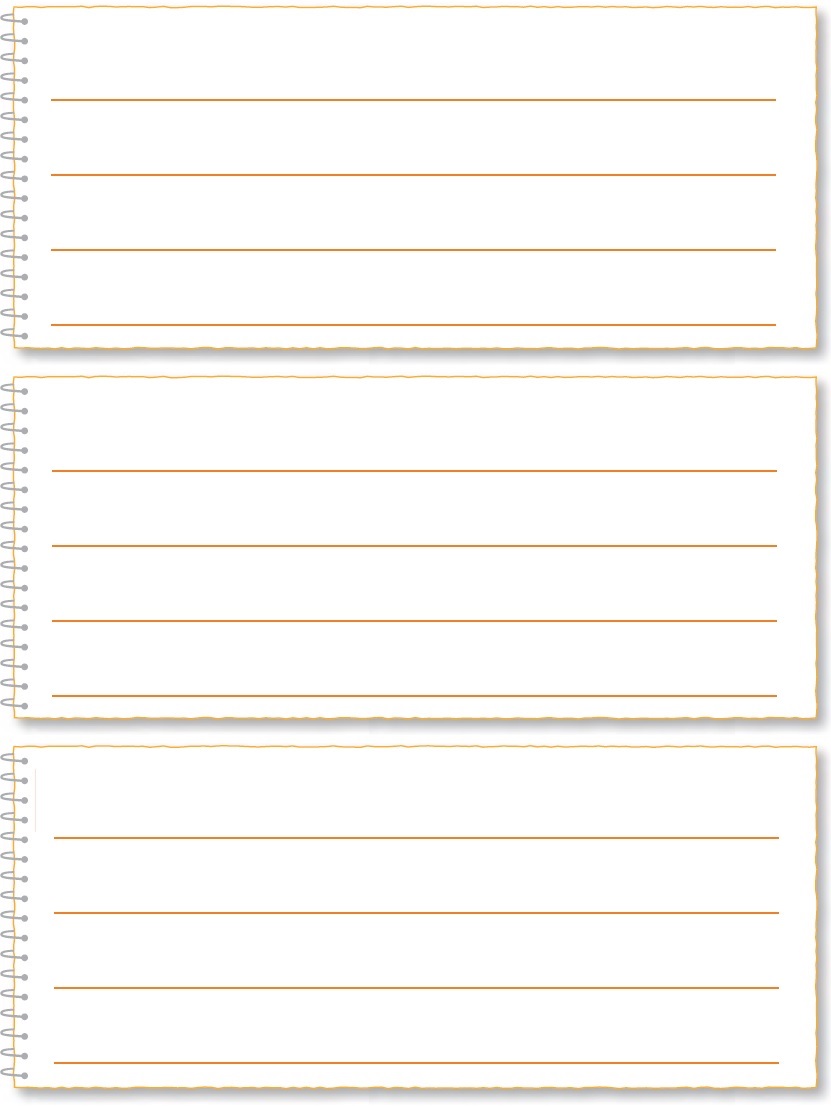 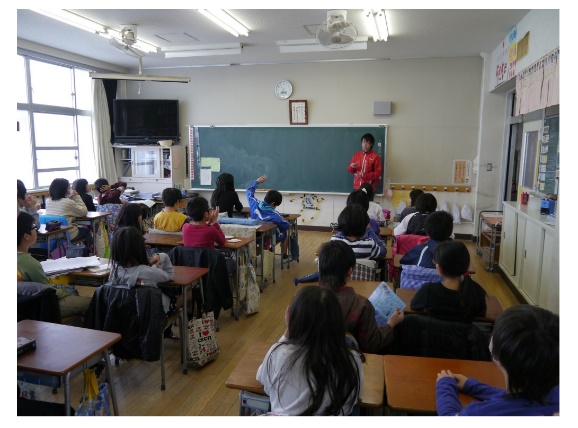 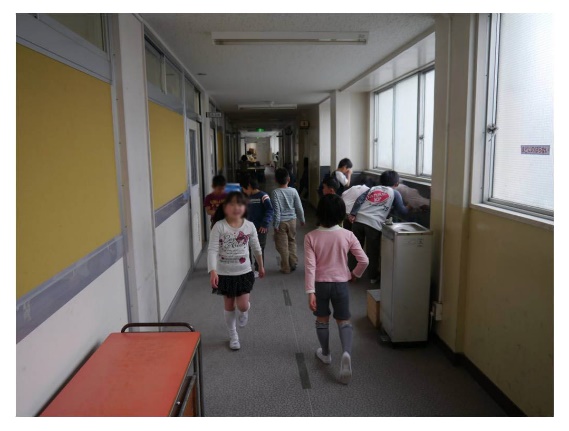 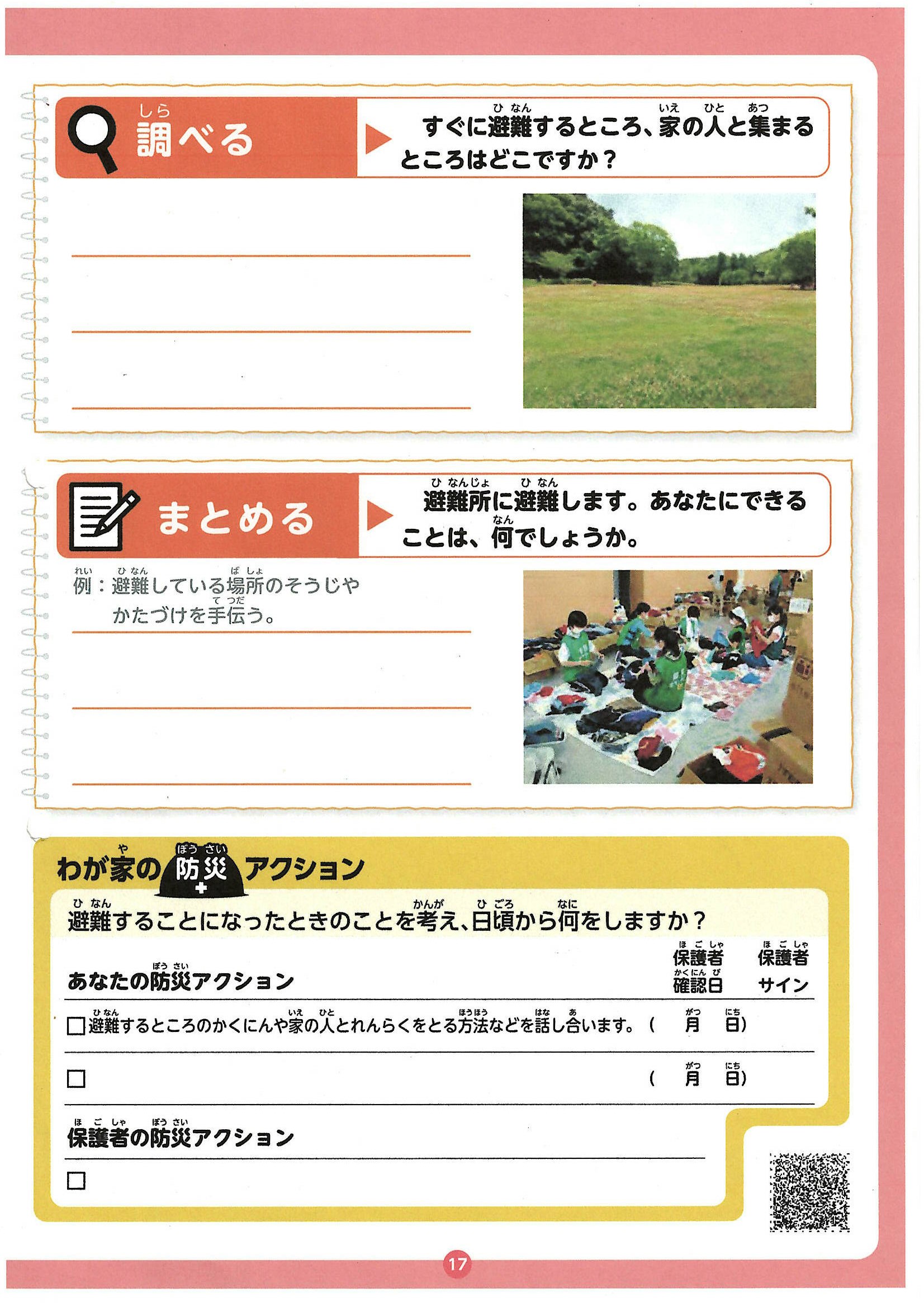 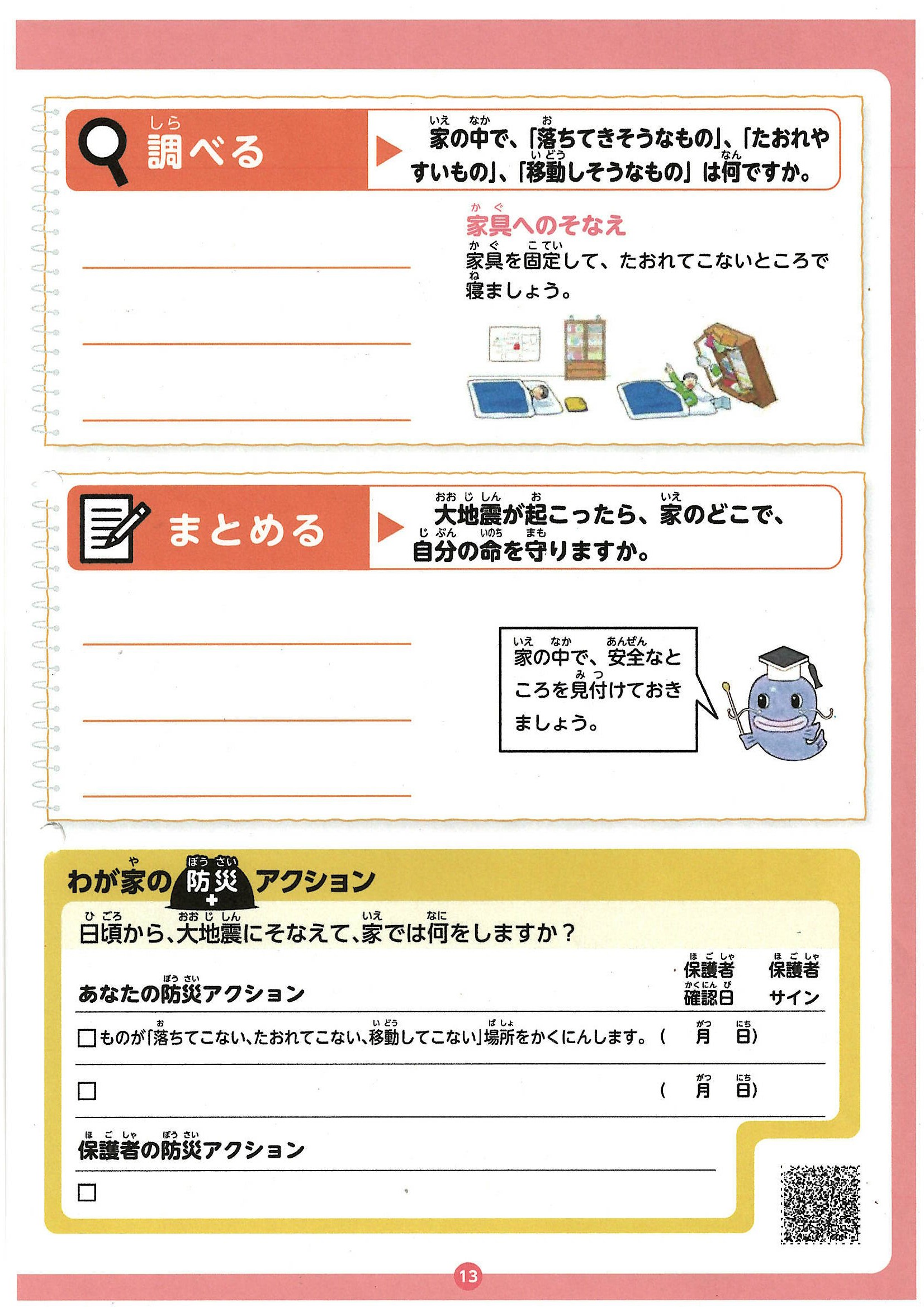 